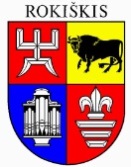 ROKIŠKIO RAJONO SAVIVALDYBĖS TARYBA2017 m. birželio 23 d. Nr. TS-Rokiškis	Vadovaudamasi Lietuvos Respublikos vietos savivaldos įstatymo 16 straipsnio 2 dalies 9 punktu, 29 straipsnio 6 dalimi, Lietuvos Respublikos valstybės tarnybos įstatymo 44 straipsnio 1 dalies 7 punktu, Rokiškio rajono savivaldybės tarybos veiklos reglamento, patvirtinto 2015 m. kovo 27 d. Rokiškio rajono savivaldybės tarybos sprendimu TS-102, 12.8 papunkčiu, atsižvelgdama į Rokiškio rajono savivaldybės tarybos narių 2017 m. gegužės  26 d. siūlymą, Rokiškio rajono savivaldybės taryba n u s p r e n d ž i a:1. Atleisti praradus pasitikėjimą Rokiškio rajono savivaldybės administracijos direktoriaus pavaduotoją Rimantą Velykį iš pareigų 2017 m. .................... ... d.	2. Pavesti savivaldybės administracijai atleidimo iš pareigų dieną išmokėti Rimantui Velykiui piniginę kompensaciją už nepanaudotas kasmetines atostogas ir jam priklausantį darbo užmokestį.	3. Įpareigoti Rimantą Velykį iki 2017 m. ........................ ... d. darbo dienos pabaigos perduoti reikalus savivaldybės administracijos direktoriui Valerijui Rancevui pagal reikalų perdavimo aktą, dalyvaujant savivaldybės merui.	Šis sprendimas gali būti skundžiamas Lietuvos Respublikos administracinių bylų teisenos įstatymo nustatyta tvarka Savivaldybės meras				                         Antanas Vagonis]Stasys MeliūnasSPRENDIMO PROJEKTO „DĖL SAVIVALDYBĖS ADMINISTRACIJOS DIREKTORIAUS PAVADUOTOJO RIMANTO VELYKIO ATLEIDIMO IŠ PAREIGŲ“AIŠKINAMASIS RAŠTAS2017-06-13	Sprendimo projekto tikslas ir uždaviniai.	Tobulinti, efektyvinti savivaldybės administracijos vadybą, taupyti, racionaliau panaudoti rajono biudžeto pinigus.	Šiuo metu esantis teisinis reglamentavimasLietuvos Respublikos valstybės tarnybos įstatymas, Lietuvos Respublikos vietos savivaldos įstatymas, Rokiškio rajono savivaldybės tarybos veiklos reglamentas.Sprendimo projekto esmė.Rokiškio rajono savivaldybės administracijos direktoriaus pavaduotojas Rimantas Velykis yra politinio (asmeninio) pasitikėjimo valstybės tarnautojas, savivaldybės tarybos paskirtas į pareigas 2015-2019 metų Rokiškio rajono savivaldybės tarybos įgaliojimų laikui. Vadovaujantis Lietuvos Respublikos valstybės tarnybos įstatymo 44 straipsnio 1 dalimi, politinio (asmeninio) pasitikėjimo valstybės tarnautojas atleidžiamas iš pareigų, kai praranda jį į pareigas priėmusios kolegialios savivaldybės institucijos pasitikėjimą. Teikiamas sprendimo projektas dėl Rokiškio rajono savivaldybės administracijos direktoriaus pavaduotojo Rimanto Velykio atleidimo iš pareigų.Galimos pasekmės, priėmus siūlomą tarybos sprendimo projektą.Neigiamų pasekmių nėra.Teigiamos: atleidžiamas iš užimamų pareigų politinio pasitikėjimo pareigūnas praradęs jį į pareigas priėmusios kolegialios Rokiškio rajono savivaldybės tarybos pasitikėjimą –Rokiškio rajono savivaldybės administracijos direktoriaus pavaduotojas Rimantas Velykis. Nutraukus darbo santykius su rajono savivaldybės administracijos direktoriaus pavaduotoju Rimantu Velykiu, atsisakius šio etato savivaldybės etatų struktūroje, bus taupiau ir racionaliau panaudojamos rajono savivaldybės biudžeto lėšas.Kokia sprendimo nauda Rokiškio rajono gyventojams. Savivaldybės administracijos padalinių vadyba taps racionalesnė, bus sutaupytos rajono savivaldybės biudžeto lėšos. Finansavimo šaltiniai ir lėšų poreikisPriklausantis darbo užmokestis ir piniginė kompensacija už nepanaudotas kasmetines atostogas išmokama teisės aktų nustatyta tvarka. Kitos išmokos (kompensacijos) nepriklauso.Suderinamumas su Lietuvos Respublikos galiojančiais teisės norminiais aktais.Neprieštarauja teisės aktams.Antikorupcinis vertinimas. Teisės akte nenumatoma reguliuoti visuomeninių santykių, susijusių su Lietuvos Respublikos Korupcijos prevencijos įstatymo 8 straipsnio 1 dalyje numatytais veiksniais, todėl nevertintinas antikorupciniu požiūriu.Tarybos narys					Stasys Meliūnas